Приложение к приказу 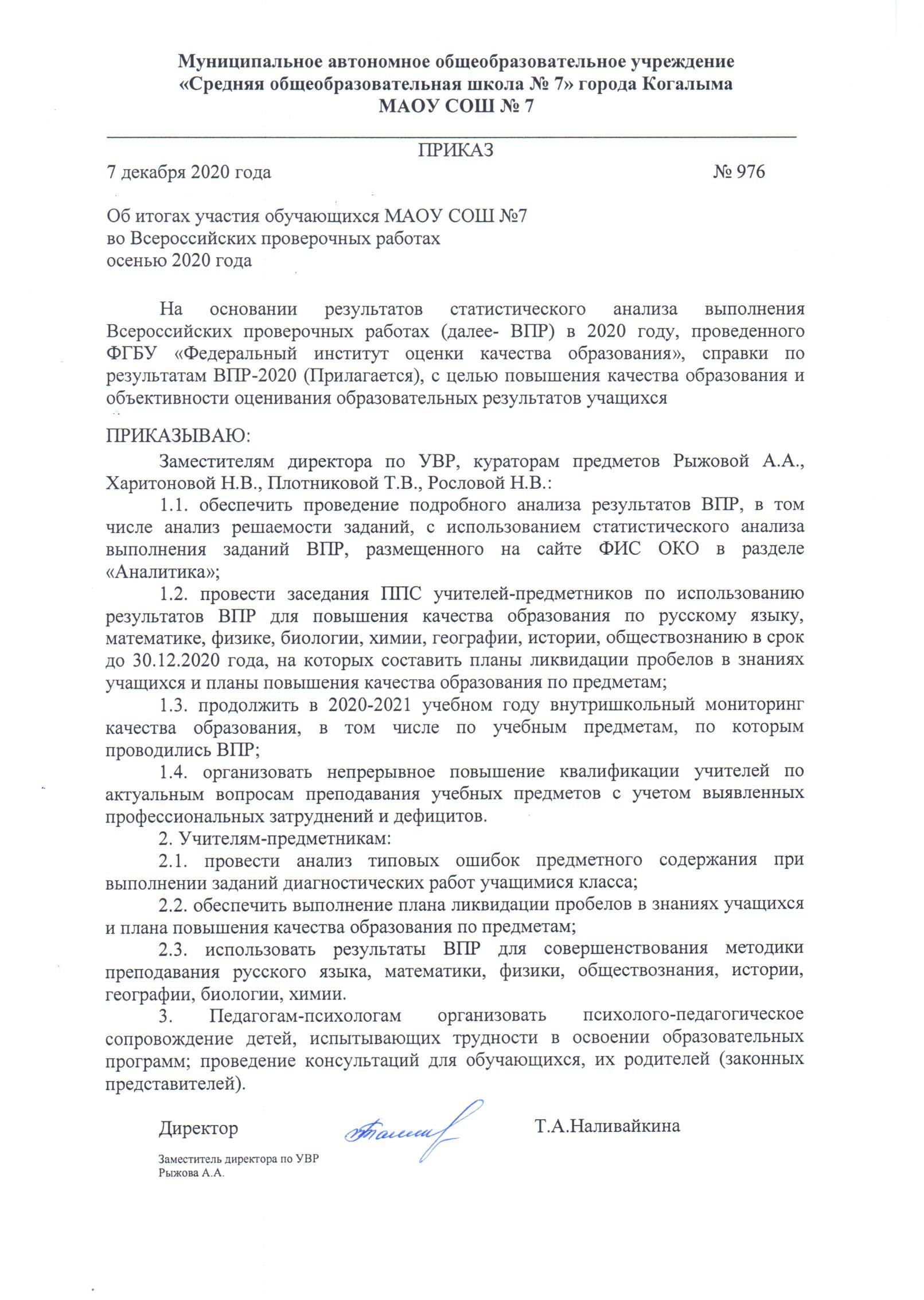 от 07.12.2020 № 976Справка по итогам ВПР-2020Математика- 5 классПо итогам ВПР уровень усвоения материала- оптимальный, качественный уровень- высокий во всех классах 5 параллели.Математика- 6 классВ параллели 6-х классов общая успеваемость находится на критическом уровне, качественная на среднем. Особо низкие результаты в 6Б классе.Математика- 7 классВ параллели 7-х классов общая успеваемость на критическом уровне, качественная успеваемость на низком. Особо низкие результаты в 7Б, 7К, 7В классах.Математика- 8 классВ параллели 8-х классов общая успеваемость - допустимый уровень, качество на среднем уровне. Низкие результаты показали 8Б и 8К класс.Математика- 9 классВ параллели 9-х классов работу выполняли 40 человек. Общая успеваемость на критическом уровне, качественная на низком.Физика-9 классыРаботу по физике выполняли 40 учащихся. Общая успеваемость на допустимом уровне, качественная- на низком.Физика-8 классРаботу по физике писали 90 учеников. Учитель- Шевцова Ш.А. Успеваемость - оптимальный уровень, качество- средний уровень.Рекомендации по итогам ВПР по математике и физике:Учителям-предметникам провести анализ результатов выполнения ВПР учащимися, сделать работу над ошибками.Наметить план мероприятий по ликвидации пробелов в знаниях учащихся.Особое внимание обратить на параллели 9-х классов, они готовятся к ГИА.Результаты ВПР обсудить на ППС учителей математики.История - 6 классВ параллели 6-х классов общая успеваемость находится на оптимальном  уровне, качественная на среднем. Особо низкие результаты в 6Б классе.                                                            История -7 классВ параллели 7-х классов общая успеваемость на допустимом  уровне, качественная успеваемость на среднем.   Низкие результаты в 7А, 7И,  в 7К классе - нулевое качество.Обществознание -7 классВ параллели 7-х классов общая успеваемость на оптимальном  уровне, качественная успеваемость на высоком.  История - 8 классВ параллели 8-х классов общая успеваемость -  оптимальный уровень, качество на среднем уровне. Низкий результат  показали учащиеся    8К класса.Обществознание - 8 классВ параллели 8-х классов общая успеваемость - оптимальный уровень, качество на среднем уровне. Низкие результаты показали учащиеся  8К класса.История - 9 классВ параллели 9-х классов работу выполняли 40 человек. Общая успеваемость на оптимальном уровне, качественная на среднем.Обществознание -9 классыРаботу по обществознанию выполняли 40 учащихся. Общая успеваемость на оптимальном  уровне, качественная- на среднем.                  Рекомендации по итогам ВПР по истории  и  обществознанию:Учителям-предметникам провести анализ результатов выполнения ВПР учащимися, сделать работу над ошибками.Наметить план мероприятий по ликвидации пробелов в знаниях учащихся.Особое внимание обратить на параллели 9-х классов, они готовятся к ГИА.Результаты ВПР обсудить на ППС учителей истории и обществознания.Результаты ВПР по русскому языку5 классВ параллели 5-х классов общая успеваемость на оптимальном уровне, качественная на среднем.6 классыВ параллели 6-х классов общая успеваемость на оптимальном уровне, качественная на среднем.7 классыВ параллели 7-х классов общая успеваемость на оптимальном уровне, качественная на среднем.                                                                               8 классыВ параллели 8-х классов общая успеваемость на оптимальном уровне, качественная на среднем.9 классыРаботу по русскому языку выполняли 40 учащихся. Общая успеваемость на оптимальном  уровне, качественная- на среднем.Результаты ВПР по русскому языку в сравненииРезультаты ВПР по биологии в 5 классахРаботу по биологии выполняли 139 учащихся. Общая успеваемость на оптимальном  уровне, качественная - на высоком уровне.Работу по химии выполняли 40 учащихся выборочно из всех классов. Общая успеваемость на оптимальном  уровне, качественная - на высоком уровне.Результаты ВПР по биологии в 8 классахОбщая успеваемость выполнения работы по биологии на критическом уровне, качественная - на низком уровне. Результаты ВПР по географии в 8 классахОбщая успеваемость выполнения работы по географии на оптимальном уровне, качественная - на высоком уровне. Результаты ВПР по географии в 7 классахОбщая успеваемость выполнения работы по географии на оптимальном уровне, качественная - на высоком уровне. Рекомендации по итогам ВПР по предметам естественнонаучного цикла:Учителям-предметникам провести анализ результатов выполнения ВПР учащимися, сделать работу над ошибками.Наметить план мероприятий по ликвидации пробелов в знаниях учащихся.Особое внимание обратить на параллели 9-х классов, они готовятся к ГИА. Также обратить внимание на параллель 8-х классов по биологии (низкие результаты), Результаты ВПР обсудить на ППС учителей естественнонаучного цикла.УчительВсего в классе человекВыполняли работу«5»«4»«3»«2»ОУ, %КУ, %5АБолдырева Н.А.29277127196705ББолдырева Н.А.302571170100725ВАмин Н.А.252391220100915ГНоволодская Л.В.2924147219687,55ДБолдырева Н.А.28205104195755ИНоволодская Л.В.30271953010089Итого 17114661572539881Класс УчительВсего в классе человекВыполняли работу«5»«4»«3»«2»н/а%КУ%ОУ6АБолдырева Н.А.272542910224606БСергеева О.В.26200111865106ВАхметшина Л.Ш.27226574550826ГМаковская О.М.262446104242836ИМаковская О.М.262388703701006КАхметшина Л.Ш.27211210861462Итого15913522244544243467Учитель Всего в классе человекВыполняли работу«5»«4»«3»«2»ОУ, %КУ, %7АИонга И.Н.27231512578267БАхметшина Л.Ш.29250361636127ВАмин Н.А.28240210125087ИНоволодская Л.В.30271914389377КАмин Н.А.13110038270Итого 12711021945446019УчительВсего в классе человекВыполняли работу«5»«4»«3»«2»ОУ, %КУ, %8АПанченко И.А.29250813484328БСергеева О.В.302713101352158ИНоволодская Л.В.29254712292448КПанченко И.А.19160151037,56Итого 1079351940296926Выполняли работу«5»«4»«3»«2»ОУ, %КУ, %94001162342,53Выполняли работу«5»«4»«3»«2»ОУ, %КУ, %94012289788Отметка8 А8 Б8И8КИтого 5111144641212339201211522610411Успеваемость , %72961007688Качество , %31,819,25211,730Присутствовали 2226251790Всего 29302920108Класс УчительВсего в классе человекВыполняли работу«5»«4»«3»«2»%КУ%ОУ6А Плотникова Т.В.27245513141,695,86Б Казаев А.И.262241441881,86В  Казаев А.И.27244109158,395,86Г  Плотникова Т.В.26241212501006И  Юсупова М.И.26211812431006К Плотникова Т.В.271811345,577,8Итого159132940731037,192,4Учитель Всего в классе человекВыполняли работу«5»«4»«3»«2»ОУ, %КУ, %7АТойбахтина В.Ю.272351538721,77БОвсянников А.А.29231713291,334,87ВКазаев А.И.2823111210047,87ИТойбахтина В.Ю.30261419292,3197КТойбахтина В.Ю.1310101000Итого 12710522769772,427,6Учитель Всего в классе человекВыполняли работу«5»«4»«3»«2»ОУ, %КУ, %7АТойбахтина В.Ю.2723215610073,97БОвсянников А.А.29244101910058,37ВКазаев А.И.28231109291,347,87ИТойбахтина В.Ю.3027913510081,57КТойбахтина В.Ю.131115510054,5Итого 127108175534298,363,2УчительВсего в классе человекВыполняли работу«5»«4»«3»«2»ОУ, %КУ, %8АТойбахтина В.Ю.29261310292,3508БОвсянников А.А.3021569195,252,48ИТойбахтина В.Ю.2924312910062,58КТойбахтина В.Ю.1917112476,55,8Итого 107888264779238,6УчительВсего в классе человекВыполняли работу«5»«4»«3»«2»ОУ, %КУ, %8АТойбахтина В.Ю.29253613388368БОвсянников А.А.30263813100388ИТойбахтина В.Ю.29249105100798КТойбахтина В.Ю.191741219423,5Итого 10792133841495,544,1Выполняли работу«5»«4»«3»«2»ОУ, %КУ, %940 31123392,535Выполняли работу«5»«4»«3»«2»ОУ, %КУ, %940 11024587,527,5КлассыУчительВсего в классе человекВыполняли работу«5»«4»«3»«2»ОУ, %КУ, %5АСикаченко Н.А29287513389%43%5БЕвграфова С.Н.30284716196%39%5ВПолуэктова О.В.25254413484,6%30,7%5ГПолуэктова О.В.29276710485%48%5ИБондаренко А.В.30291395293%76%5ДАнтонова О.В.28261417484,6%19%Итого1711633536751889%43%КлассыУчительВсего в классе человекВыполняли работу«5»«4»«3»«2»ОУ, %КУ, %6АСпешилова В.П.27253515292%32%6БАмелькина Л.В.26210114671%4%6ВАмелькина Л.В.27253810484%44%6ГСпешилова В.П26245108196%62,5%6ИХаритонова Н.В.26218940100%81%6КТрикоз Е.Ф.27160111475%6%Итого1591321934621787%40КлассыУчительВсего в классе человекВыполняли работу«5»«4»«3»«2»ОУ, %КУ, %7ААкбулдина З.А.2720386385%55%7БЕвграфова С.Н.29250219484%8%7ВАнтонова О.В.28210611481%28,5%7ИХаритонова Н.В.302481150100%79%7КАнтонова О.В.1310025370%20%Итого 1271001129461486%40%КлассыУчительВсего в классе человекВыполняли работу«5»«4»«3»«2»ОУ, %КУ, %8АТрикоз Е.Ф.29250715388%28%8БОсипова О.В.30262715292%34%8ИХаритонова Н.В.292410680100%66%8КСикаченко Н.А.19170013489%32%Итого 10792122051990%35%Выполняли работу«5»«4»«3»«2»ОУ, %КУ, %940 0162049040Класс2017-20182017-20182018-20192018-2019Осень 2020 (за 2019-2020)Осень 2020 (за 2019-2020)УспеваемостьКачествоУспеваемостьКачествоУспеваемостьКачество5 классы83%37%87,1%58%88,7%42,6%6 классы84%44%95,7%61%87%40%7 классы79,1%29,1%86%40%8 классы90%35%9 классы90%40%КлассыУчительВсего в классе человекВыполняли работу«5»«4»«3»«2»ОУ, %КУ, %5АНаливайкина А.Е.30263166-100735БГаджимустафаева  Т.Ш.30233137-10069,65 ВНаливайкина А.Е.2819-145-10073,65ИНаливайкина А.Е.302910172-100935ГНаливайкина А.Е.292521110-100525ДГаджимустафаева  Т.Ш.2817278-10053Итого 175139207838-10069%КлассОбщая успеваемостьКачественная успеваемость8А76%17%8Б73%7%8И79%24%8К64%0%Общее число73%12%КлассОбщая успеваемостьКачественная успеваемость8А96%33%8Б100%20%8И100%41%8К82%5%Общее число95,5%26,6%КлассОбщая успеваемостьКачественная успеваемость7А95,7%42,8%7Б95,6%34,7%7В90,4%28,5%7И100%77,7%7К70%20%Общее число93,1%42,1%